Me And Bobby McGeeKris Kristofferson 1969 (as sung by Janis Joplin)INTRO:  / 1 2 / 1 2 /[G]/[G]/[G]/[G]/[G] Busted flat in Baton Rouge, waiting for a trainWhen I's [G] feeling nearly as faded as my [D7] jeans [D7][D7] Bobby thumbed a diesel down, just before it rainedThat [D7] rode us all the way to New [G] Orleans [G]I [G] pulled my harpoon out of my dirty red bandanaI's [G] playing soft while [G7] Bobby sang the [C] blues [C][C] Windshield wipers slappin' timeI was [G] holding Bobby's hand in mine[D7] We sang every song that driver knew [D7][C] Freedom's just another word for [G] nothing left to lose[D7] Nothin', it ain't nothing honey, if it ain't [G] free [G]And [C] feeling good was easy, Lord, [G] when he sang the bluesYou know [D7] feeling good was good enough for me [D7][D7] Good enough for me and my Bobby [G] McGee /[G]/[A]/[A]From the [A] Kentucky coal mines, to the California sunYeah, [A] Bobby shared the secrets of my [E7] soul [E7]Through [E7] all kinds of weather, through everything we doneYeah [E7] Bobby, baby, kept me from the [A] cold [A]One [A] day up near Salinas, Lord, I let him slip awayHe's [A] looking for that [A7] home, and I hope he [D] finds it [D]But I'd [D] trade all of my tomorrows for one [A] single yesterdayTo be [E7] holding Bobby's body next to mine [E7][D] Freedom's just another word for [A] nothing left to lose[E7] Nothing, and that's all that Bobby left [A] me [A][D] Feeling good was easy, Lord, [A] when he sang the bluesHey [E7] feeling good was good enough for me [E7][E7] Good enough for me and my Bobby Mc-[A]Gee [A]La la [A] lah, la la [A] lah lah, la la [A] lah, la la la [A] lah[A] La la lah, la [A] lah lah, Bobby Mc-[E7]Gee [E7] yeah[E7] Lah la lah la [E7] lah lah, [E7] la la lah la [E7] lah[E7] La la lah la [E7] lah lah, Bobby Mc-[A]Gee [A] yeahLa la [A] lah, la lala [A] lah lala lah la la [A]Lalala [A] lah lala lah la la [A]Hey now [A] Bobby, now Bobby Mc-[E7]Gee, yeah [E7]Lo lo [E7] LO lo lo LO lo lo [E7] ahLololo [E7] LO lolo LO lolo [E7] LO lolo LO lolo [E7] ahHey now [E7] Bobby now now Bobby Mc-[A]Gee [A] yeahLord, I [A] called him my lover, I called him my manI said I [A] called him my lover, did the best I canC'mon, [A] hey now Bobby now, [A] hey now Bobby Mc-[E7]Gee yeah [E7]Lo lo [E7] lord, a lord, a [E7] lord, a lordA [E7] lord, a lord, a [E7] lord, oh[E7] Hey, hey, hey, Bobby Mc-[A]Gee, lord [A]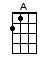 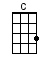 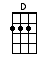 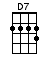 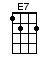 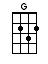 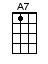 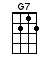 www.bytownukulele.ca